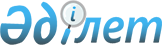 Баянауыл ауданы әкімдігінің 2016 жылғы 25 қаңтардағы "Баянауыл ауданында 2016 жылға қоғамдық жұмыстарды ұйымдастыру туралы" № 25/01 қаулысының күші жойылды деп тану туралыПавлодар облысы Баянауыл аудандық әкімдігінің 2016 жылғы 17 маусымдағы № 177/06 қаулысы      Қазақстан Республикасының 2001 жылғы 23 қаңтардағы "Қазақстан Республикасындағы жергілікті мемлекеттік басқару және өзін-өзі басқару туралы" Заңының 37-бабына сәйкес Баянауыл ауданының әкімдігі ҚАУЛЫ ЕТЕДІ:

      1. Баянауыл ауданы әкімдігінің 2016 жылғы 25 қаңтардағы "Баянауыл ауданында 2016 жылға қоғамдық жұмыстарды ұйымдастыру туралы" № 25/1 қаулысының (нормативтік құқықтық актілерді мемлекеттік тіркеу тізіліміне 2016 жылғы 17 ақпанда № 4928 болып енгізілген, 2016 жылғы 26 ақпанындағы № 9 "Баянтау" аудандық газетінде жарияланған) күші жойылды деп танылсын.

      2. Осы қаулының орындалуын бақылау аудан әкімі аппаратының басшысы К.К.Абылгазинге жүктелсін.


					© 2012. Қазақстан Республикасы Әділет министрлігінің «Қазақстан Республикасының Заңнама және құқықтық ақпарат институты» ШЖҚ РМК
				
      Аудан әкімі

Н. Күлжан
